АДМИНИСТРАЦИЯ СТАРОМЕЛОВАТСКОГО СЕЛЬСКОГО ПОСЕЛЕНИЯПЕТРОПАВЛОВСКОГО МУНИЦИПАЛЬНОГО РАЙОНАВОРОНЕЖСКОЙ ОБЛАСТИПОСТАНОВЛЕНИЕот    25.11.2022 г. № 84с. Старая МеловаяО внесении изменений в постановление администрации Старомеловатского сельского поселения № 28 от 19.03.2020 г. «Об утверждении схемы размещения мест (площадок) накопления твердых коммунальных отходов и ведении реестра мест (площадок) ТКО на территории Старомеловатского сельского поселения Петропавловского  муниципального района  Воронежской области»   Администрация Старомеловатского сельского поселения ПОСТАНОВЛЯЕТ:Внести в  постановление  администрации Старомеловатского сельского поселения Петропавловского муниципального района Воронежской области от 19.03.2020 года №28 «Об утверждении схемы размещения мест (площадок) накопления твердых коммунальных отходов и ведении реестра мест (площадок) ТКО на территории Старомеловатского сельского поселения Петропавловского  муниципального района  Воронежской области» следующие изменения:          1.1. Приложение № 1 «Схема размещения мест (площадок) накопления твердых коммунальных отходов на территории  Старомеловатского сельского поселения Петропавловского муниципального района»  изложить в следующей редакции согласно приложению №1  к настоящему постановлению .         1.2. Приложение № 4 « Форма реестра мест (площадок) накопления твердых коммунальных отходов на территории Старомеловатского сельского поселения Петропавловского муниципального района Воронежской области »  изложить в следующей редакции согласно приложению №2  к настоящему постановлениюНастоящее постановление вступает в силу со дня его обнародования.3. Обнародовать в местах предназначенных для обнародования нормативных правовых актов и разместить на официальном сайте администрации сельского поселения.4. Контроль за исполнением настоящего постановления оставляю за собой.Глава  Старомеловатскогосельского поселения                                                   В.И.МирошниковПриложение № 1 к постановлению администрацииСтаромеловатского сельского поселения№ 1  от 25.11.2022 г.Схема размещения мест (площадок) накопления твердых коммунальных отходов на территории Старомеловатского сельского поселения Петропавловского муниципального района.с. Старая Меловая ул. им.Буденного (возле дома №10) площадка № 1с. Старая Меловая ул. им.Буденного (возле дома №29) площадка № 2с. Старая Меловая ул. им.Буденного (возле дома №46) площадка № 3с. Старая Меловая ул. им.Буденного (возле кладбища) площадка № 4с. Старая Меловая ул. им.Буденного (возле кладбища) площадка № 5с. Старая Меловая ул. им.Буденного (напротив  дома №70) площадка № 6с. Старая Меловая ул. Луговая (напротив дома №4) площадка № 7с. Старая Меловая ул. Луговая (возле дома №26) площадка № 8с. Старая Меловая ул. Луговая (возле дома №40) площадка № 9с. Старая Меловая ул. 60 лет Октября (возле дома №11) площадка № 10с. Старая Меловая ул. 60 лет Октября (возле дома №28) площадка № 11с. Старая Меловая ул. 60 лет Октября (возле дома №41) площадка № 12с. Старая Меловая ул. Дружба (возле дома №1) площадка № 13с. Старая Меловая ул. Дружба (напротив  дома № 26) площадка № 14с. Старая Меловая ул. Дружба (возле дома №21) площадка № 15с. Старая Меловая ул. Дружба (возле дома №47) площадка № 16с. Старая Меловая ул. Дружба (возле дома №61) площадка № 17с. Старая Меловая ул. Дружба (возле дома № 100) площадка № 18с. Старая Меловая ул. Дружба (возле дома №97) площадка № 19с. Старая Меловая ул. Дружба (возле дома №107) площадка № 20с. Старая Меловая ул. Дружба (возле дома №130) площадка № 21с. Старая Меловая ул. 50 лет Октября (возле дома №10) площадка № 22с. Старая Меловая ул. 50 лет Октября (возле дома №24) площадка № 23с. Старая Меловая ул. 50 лет Октября (возле дома №40) площадка № 24с. Старая Меловая ул. Низовая (возле дома №5) площадка № 25с. Старая Меловая ул. Низовая (возле дома №24) площадка № 26с. Старая Меловая ул. Низовая (возле дома №39) площадка № 27с. Старая Меловая ул. им.Чапаева (у церкви) площадка № 28с. Старая Меловая ул. им.Чапаева (напротив дома №13) площадка № 29с. Старая Меловая ул. им.Чапаева (возле дома №25) площадка № 30с. Старая Меловая ул. им.Чапаева (возле дома №34) площадка № 31с. Старая Меловая ул. им.Чапаева (возле дома №45) площадка № 32с. Старая Меловая ул. им.Кирова (возле дома №5) площадка № 33с. Старая Меловая ул. им.Кирова (возле дома №18) площадка № 34с. Старая Меловая ул. им.Кирова (возле дома №28) площадка № 35с. Старая Меловая ул. им.Кирова (возле дома №45) площадка № 36с. Старая Меловая ул. им.Кирова (возле дома №42) площадка № 37с. Старая Меловая ул. им.Кирова (возле дома №52) площадка № 38с. Старая Меловая ул. Мира (у сепараторного пункта) площадка № 39с. Старая Меловая ул. Мира (возле остановки центр) площадка № 40с. Старая Меловая ул. Мира (у Торгового центра) площадка № 41с. Старая Меловая ул. Степная (возле дома №3) площадка № 42с. Старая Меловая ул. Степная (возле дома №11) площадка № 43с. Старая Меловая ул. Мира (через дорогу от ОП ПЧ-50 ) площадка № 44с. Старая Меловая ул. им.Урицкого (у кладбища) площадка № 45с. Старая Меловая ул. Набережная (возле дома №4) площадка № 46с. Старая Меловая ул. Набережная (возле дома №19) площадка № 47с. Старая Меловая ул. Набережная (возле дома №26) площадка № 48с. Старая Меловая ул. Набережная (возле дома №43) площадка № 49с. Старая Меловая ул. Набережная (возле дома №51) площадка № 50с. Старая Меловая ул. Набережная (возле дома №65) площадка № 51с. Старая Меловая ул. Набережная (возле дома №79) площадка № 52с. Старая Меловая ул. Первомайская (у дет. площадки возле дома №7) площадка № 53с. Старая Меловая ул. Первомайская ( возле дома  № 19) площадка №54с. Старая Меловая ул. Первомайская (у дет. Площадки возле церкви, д.№27 ) площадка № 55с. Старая Меловая ул. Первомайская (у магазина «Перекресток», д.№48а) площадка № 56с. Старая Меловая ул. Первомайская (возле дома №63) площадка № 57с. Старая Меловая ул. Первомайская (возле дома №70) площадка № 58с. Старая Меловая ул. Первомайская (возле дома №88) площадка № 59с. Старая Меловая ул. Первомайская (возле дома №103) площадка № 60с. Старая Меловая ул. Подгорная (напротив дома №7) площадка № 61с. Старая Меловая ул. Подгорная (возле дома №12) площадка № 62с. Старая Меловая ул. Подгорная (возле дома №24) площадка № 63с. Старая Меловая ул. Подгорная (возле дома №32) площадка № 64с. Старая Меловая ул. Первомайская , №11 , школа, площадка № 65с. Старая Меловая ул. Пушкинская (у маслобойни) площадка № 66с. Старая Меловая ул. Пушкинская (возле дома №15) площадка № 67с. Старая Меловая ул. Пушкинская (возле дома №24) площадка № 68с. Старая Меловая ул. Пушкинская (возле дома №47) площадка № 69с. Старая Меловая ул. Пушкинская (напротив дома №42) площадка № 70с. Старая Меловая ул. Садовая (возле дома №5) площадка № 71с. Старая Меловая ул. Садовая (возле дома №17) площадка № 72с. Старая Меловая ул. Садовая (возле дома №27) площадка № 73с. Старая Меловая ул. Садовая (возле дома №29) площадка № 74с. Старая Меловая ул. Садовая (возле дома №42) площадка № 75с. Старая Меловая ул. Садовая (возле дома №62) площадка № 76с. Старая Меловая ул. Советская (возле дома №16) площадка № 77с. Старая Меловая ул. Советская (возле дома №24) площадка № 78с. Старая Меловая ул. Трудовая (возле дома №7) площадка № 79с. Старая Меловая ул. Трудовая (возле дома №19) площадка № 80с. Старая Меловая ул. Трудовая (возле дома №29) площадка № 81с. Старая Меловая ул. им.Ленина (возле дома №2а, магазин «Надежда») площадка № 82с. Старая Меловая ул. им.Ленина (возле дома №11) площадка № 83с. Старая Меловая ул. им.Ленина (возле дома №23) площадка № 84Старая Меловая ул. им.Ленина (возле дома №37) площадка № 85с. Старая Меловая ул. им.Ленина (возле дома №28) площадка № 86с. Старая Меловая ул. им.Ленина (возле дома №61) площадка № 87с. Старая Меловая ул. им.Ленина (возле дома №65) площадка № 88с. Старая Меловая ул. им.Урицкого (возле дома №4) площадка № 89с. Старая Меловая ул. им.Урицкого (возле кладбища) площадка № 90х.Индычий ул. Зеленая (возле дома №5) площадка № 91х.Индычий ул. Зеленая (возле дома №10) площадка № 92х.Индычий ул. Зеленая (возле дома №28) площадка № 93х.Индычий ул. Зеленая (возле дома №38) площадка № 94х.Индычий ул. Школьная (возле дома № 5 площадка № 95х.Индычий ул. Школьная (возле остановки) площадка № 96х.Индычий ул. Школьная (напротив дома №19) площадка № 97х.Индычий ул. Школьная (напротив ул.Спортивной) площадка № 98х.Индычий ул. Школьная (напротив ул.Высокая) площадка № 99х.Индычий ул. Школьная (возле дома №43) площадка № 100х.Индычий ул. Высокая (возле дома №14а) площадка № 101х.Индычий ул Спортивная (возле дома №7) площадка № 102х.Индычий ул. им. Куйбышева (возле кладбища) площадка № 103х.Индычий ул. им. Куйбышева (возле кладбища) площадка № 104х.Индычий ул. им. Куйбышева (возле кладбища) площадка № 105х.Индычий ул. им. Куйбышева (возле дома №14) площадка № 106х.Индычий ул. им. Куйбышева (возле дома №21) площадка № 107х.Индычий ул. им. Куйбышева (возле дома №25) площадка № 108х.Индычий ул. им. Куйбышева (возле дома №37) площадка № 109х.Индычий ул. им. Куйбышева (возле дома №46) площадка № 110х.Индычий ул. им. Куйбышева (возле дома №56) площадка № 111х.Индычий ул. им. Куйбышева (возле дома №66) площадка № 112х.Индычий ул. им. Куйбышева (возле дома №74) площадка № 113х.Индычий ул. им. Куйбышева (возле дома №88) площадка № 114х.Индычий ул. Подгорная (возле дома №4) площадка № 115х.Индычий ул. Подгорная (возле дома №13) площадка № 116х.Индычий ул. Подгорная (возле дома №30) площадка № 117х.Индычий ул. Подгорная (возле дома №36) площадка № 118х.Индычий ул. Подгорная (возле дома №43) площадка № 119х.Индычий ул. Школьная (у школы) площадка № 120         с. Старая Меловая ул. Набережная,5 (участковая больница) площадка № 121         с. Старая Меловая ул. им. Ленина , 2А (магазин «Надежда») площадка № 122         с. Старая Меловая ул. Первомайская, 29 (магазин «Алёнка») площадка № 123         с. Старая Меловая ул. Советская, 40  площадка № 124         с. Старая Меловая ул. Мира , 3 (магазин «Рудуга») площадка № 125         с. Старая Меловая ул. Мира , 10  (Торговый центр)  площадка № 126         х. Индычий  ул. Школьная , 10а (магазин «Заряночка») площадка № 127         с. Старая Меловая ул. Дружба (возле дома №31) площадка № 128         с. Старая Меловая ул.50лет Октября (возле дома №1)площадка № 129         с. Старая Меловая ул. 50лет Октября (возле дома №31)площадка № 130         с. Старая Меловая ул. им Чапаева (возле дома №16)площадка № 131         с. Старая Меловая ул.им Кирова (возле дома №13)площадка № 132         с. Старая Меловая ул. им Кирова (возле дома №37)площадка № 133         с. Старая Меловая ул. Мира (возле дома №30)площадка № 134         с. Старая Меловая ул. Луговая (возле дома №23) площадка № 135         с. Старая Меловая ул. Луговая (возле дома №20а)площадка № 136с. Старая Меловая ул. Низовая (возле дома №1)площадка № 137с. Старая Меловая ул. Низовая (напротив дома №10)площадка № 138с. Старая Меловая ул. Низовая (возле дома №26)площадка № 139с. Старая Меловая ул. Степная (возле дома №17) площадка № 140с. Старая Меловая ул. Набережная (возле дома №85)площадка № 141с. Старая Меловая ул. Первомайская (возле школы д.№ 11) площадка № 142с. Старая Меловая ул. Пушкинская (возле дома №34)площадка № 143с. Старая Меловая ул. Советская (возле дома №3)площадка № 144с. Старая Меловая ул. Советская (напротив дома №6)площадка № 145с. Старая Меловая ул. Советская (возле дома №29)площадка № 146с. Старая Меловая ул. Трудовая (возле дома №4)площадка № 147с. Старая Меловая ул.им Ленина (возле дома №34)площадка № 148х.Индычий ул.им Куйбышева (возле дома 83)площадка № 149х.Индычий ул.Зеленая (возле дома 14) площадка № 150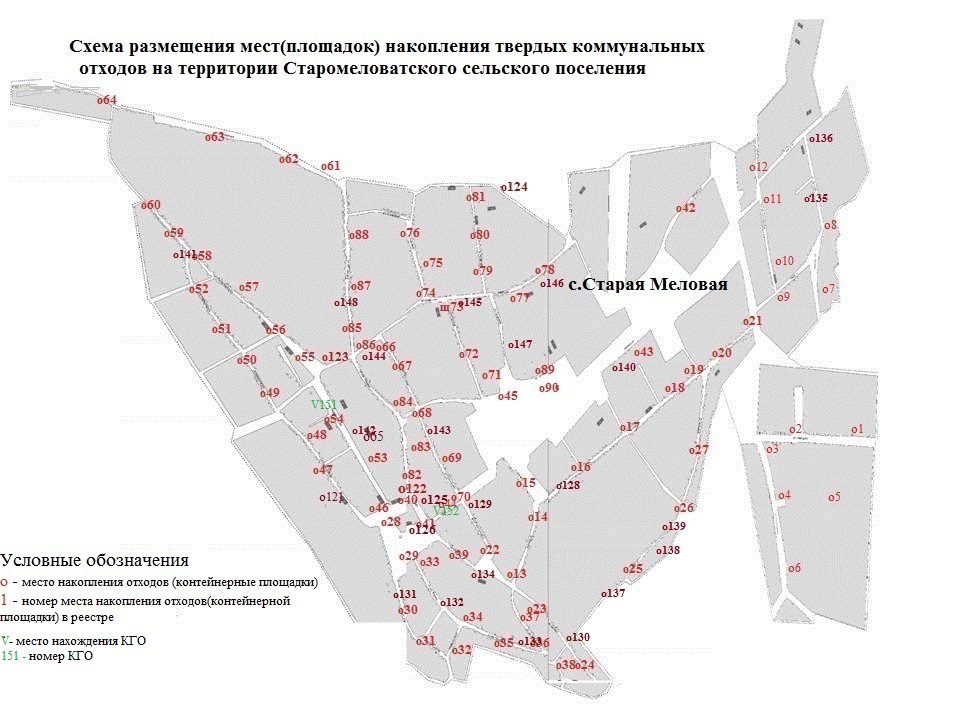 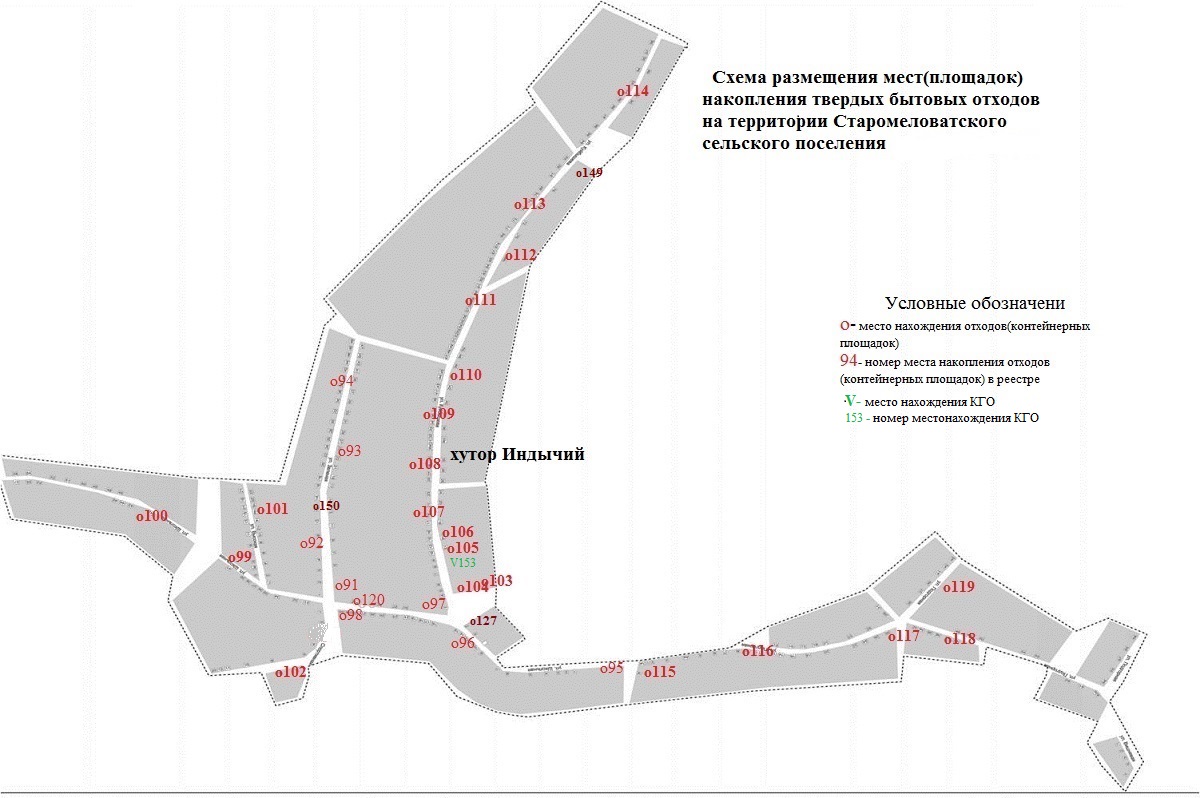 Приложение № 2 к постановлению администрацииСтаромеловатского сельского поселения№  84 от 25.11.2022 г                         Реестр мест (площадок) накопления твердых коммунальных отходов на территории Старомеловатского сельского поселения Петропавловского муниципального района Воронежской области                         Реестр мест (площадок) накопления твердых коммунальных отходов на территории Старомеловатского сельского поселения Петропавловского муниципального района Воронежской области                         Реестр мест (площадок) накопления твердых коммунальных отходов на территории Старомеловатского сельского поселения Петропавловского муниципального района Воронежской области                         Реестр мест (площадок) накопления твердых коммунальных отходов на территории Старомеловатского сельского поселения Петропавловского муниципального района Воронежской области                         Реестр мест (площадок) накопления твердых коммунальных отходов на территории Старомеловатского сельского поселения Петропавловского муниципального района Воронежской области                         Реестр мест (площадок) накопления твердых коммунальных отходов на территории Старомеловатского сельского поселения Петропавловского муниципального района Воронежской области                         Реестр мест (площадок) накопления твердых коммунальных отходов на территории Старомеловатского сельского поселения Петропавловского муниципального района Воронежской области                         Реестр мест (площадок) накопления твердых коммунальных отходов на территории Старомеловатского сельского поселения Петропавловского муниципального района Воронежской области                         Реестр мест (площадок) накопления твердых коммунальных отходов на территории Старомеловатского сельского поселения Петропавловского муниципального района Воронежской области                         Реестр мест (площадок) накопления твердых коммунальных отходов на территории Старомеловатского сельского поселения Петропавловского муниципального района Воронежской области                         Реестр мест (площадок) накопления твердых коммунальных отходов на территории Старомеловатского сельского поселения Петропавловского муниципального района Воронежской области                         Реестр мест (площадок) накопления твердых коммунальных отходов на территории Старомеловатского сельского поселения Петропавловского муниципального района Воронежской области                         Реестр мест (площадок) накопления твердых коммунальных отходов на территории Старомеловатского сельского поселения Петропавловского муниципального района Воронежской области                         Реестр мест (площадок) накопления твердых коммунальных отходов на территории Старомеловатского сельского поселения Петропавловского муниципального района Воронежской области                         Реестр мест (площадок) накопления твердых коммунальных отходов на территории Старомеловатского сельского поселения Петропавловского муниципального района Воронежской области                         Реестр мест (площадок) накопления твердых коммунальных отходов на территории Старомеловатского сельского поселения Петропавловского муниципального района Воронежской области                         Реестр мест (площадок) накопления твердых коммунальных отходов на территории Старомеловатского сельского поселения Петропавловского муниципального района Воронежской области                         Реестр мест (площадок) накопления твердых коммунальных отходов на территории Старомеловатского сельского поселения Петропавловского муниципального района Воронежской области                         Реестр мест (площадок) накопления твердых коммунальных отходов на территории Старомеловатского сельского поселения Петропавловского муниципального района Воронежской области                         Реестр мест (площадок) накопления твердых коммунальных отходов на территории Старомеловатского сельского поселения Петропавловского муниципального района Воронежской областиДанные о нахождении  мест (площадок) накопления твердых коммунальных отходов (ТКО)Данные о нахождении  мест (площадок) накопления твердых коммунальных отходов (ТКО)Данные о нахождении  мест (площадок) накопления твердых коммунальных отходов (ТКО)Данные о технических характеристиках мест (площадок) накопления ТКОДанные о технических характеристиках мест (площадок) накопления ТКОДанные о технических характеристиках мест (площадок) накопления ТКОДанные о технических характеристиках мест (площадок) накопления ТКОДанные о технических характеристиках мест (площадок) накопления ТКОДанные о технических характеристиках мест (площадок) накопления ТКОДанные о технических характеристиках мест (площадок) накопления ТКОБункеры для сбора КГОБункеры для сбора КГОБункеры для сбора КГОБункеры для сбора КГОПомешочный (бестарный) сбор Сведения о собственнике земельного участкаКатегория отходообразователя (население/юр.лицо)Данные о собственниках мест (площадок) накопления ТКОДанные об источниках образования ТКО (обслуживаемые объекты:                         наименование улиц, домов, юр. лиц)Адрес с указанием населенного пункта и улицыГеографические координатыГеографические координатыПокрытие (бетон,асфальт, иное)Площадь,  м²Количество контейнеров с указанием объемаКоличество контейнеров с указанием объемаКоличество контейнеров с указанием объемаКоличество контейнеров с указанием объемаКоличество контейнеров с указанием объемаБункеры для сбора КГОБункеры для сбора КГОБункеры для сбора КГОБункеры для сбора КГОПомешочный (бестарный) сбор Сведения о собственнике земельного участкаКатегория отходообразователя (население/юр.лицо)Данные о собственниках мест (площадок) накопления ТКОДанные об источниках образования ТКО (обслуживаемые объекты:                         наименование улиц, домов, юр. лиц)Адрес с указанием населенного пункта и улицыШиротаДолготаПокрытие (бетон,асфальт, иное)Площадь,  м²Размещено, шт.Объем, м³Планируется к размещению, шт.Объем, м³Информация о наличии контейнеров для раздельного сбора,  шт.Размещено, шт.Объем, м³Планируется к размещению, шт.Объем, м³Помешочный (бестарный) сбор Сведения о собственнике земельного участкаКатегория отходообразователя (население/юр.лицо)Данные о собственниках мест (площадок) накопления ТКОДанные об источниках образования ТКО (обслуживаемые объекты:                         наименование улиц, домов, юр. лиц)1234567891011121314151617181920